                                               Конкурс  «Спасибо за Победу!»Районный патриотический конкурс «Спасибо за Победу!».  Агапчева Алёна, ученица 5 класса ГБОУ ООШ с.Заволжье, -Лауреат 1-ой степени  в номинации «Лица Победы».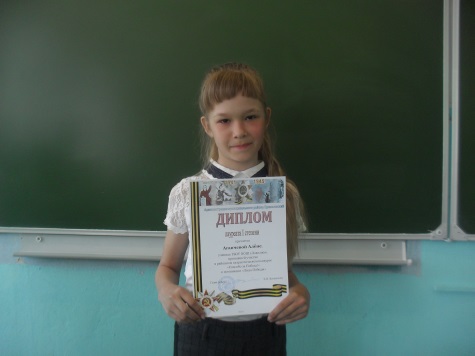 